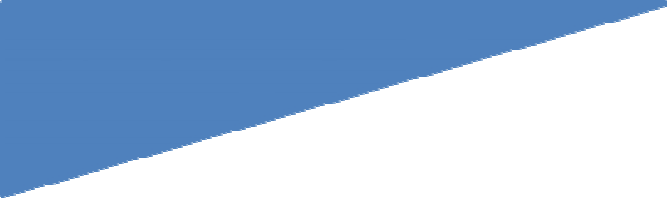 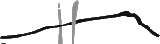 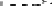 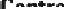 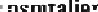 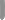 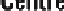 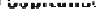 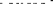 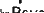 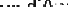 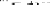 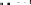 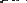 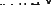 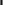 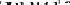 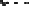 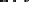 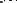 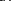 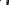 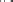 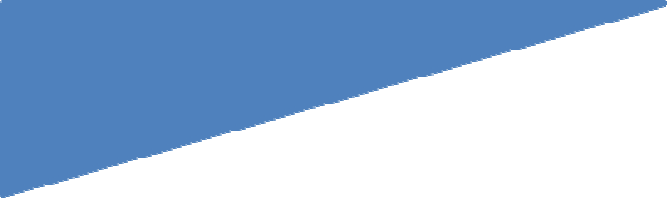 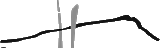 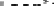 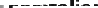 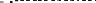 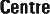 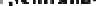 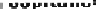 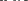 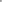 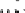 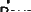 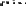 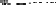 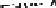 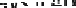 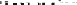 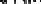 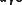 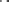 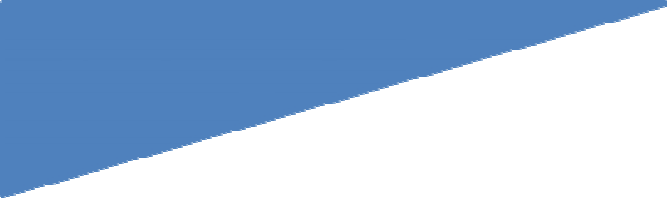 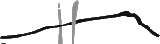 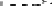 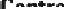 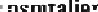 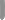 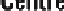 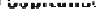 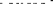 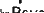 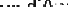 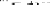 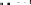 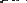 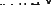 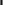 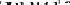 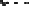 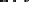 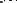 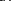 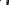 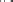 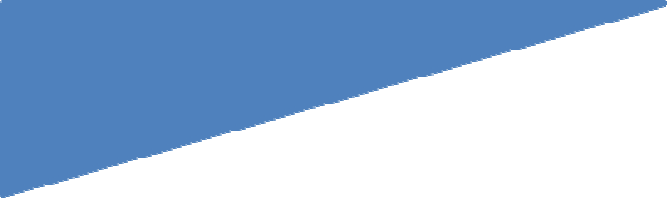 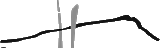 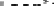 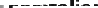 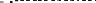 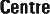 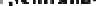 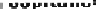 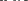 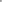 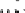 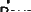 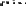 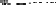 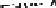 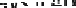 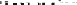 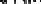 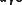 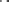 DEMANDE D’ACCES AU DOSSIER MEDICALFormulaire Ayant droit d’un patient décédéConformément au décret n°2002-637 du 29 avril 2002 relatif à l’accès aux informations personnelles détenues par les professionnels et les établissements de santé, aux articles R1111-7 et L.1110-4 du code de la santé publique :Conformément à la législation, le dossier médical est conservé pendant 20 ans à compter de la date du dernier passage du patient dans l’établissement (dernier séjour ou consultation). Au-delà, les documents sont détruits.Pour les enfants, les dossiers sont conservés 10 ans après la majorité de l’enfant soit jusqu’à ses 28 ans.Je certifie sur l’honneur l’exactitude des renseignements donnés et accepte de prendre en charge les frais mentionnés dans le devis qui me sera adressé.Si vous êtes ayant droit d’un patient décédé vous disposez d’un droit d’accès à certaines pièces du dossier médical du défunt sauf s’il a exprimé de son vivant un refus en ce sens.Cet accès ne concerne que les pièces strictement nécessaires pour vous permettre de « connaître les causes de la mort, de défendre la mémoire du défunt ou de faire valoir vos droits » (article L.1110-4).Pour pouvoir accéder à ces informations, il vous faut :Remplir le présent formulaireFournir les justificatifs listés (page 2)Justifier obligatoirement votre demande (page 3)Choisir la modalité de communication (page 3)Signer ce présent formulaire (page 4)Envoyer l’ensemble à l’adresse postale ou mail ci-dessousNous nous efforçons de mettre à votre disposition le dossier ou les copies demandées dans un délai allant de 48 heures à 8 jours à compter de la réception de votre demande. Si votre demande porte sur un dossier de plus de 5 ans, ce délai est porté à deux mois.** Seuls les documents concernant les hospitalisations et activités de consultations publiques peuvent être transmis. Pour les consultations réalisées par les praticiens à titre privé, nous vous invitons à contacter directement le secrétariat du praticien concerné.DEMANDE D’ACCES AU DOSSIER MEDICALFormulaire Ayant droit d’un patient décédé